
EMPLOYABILITY ASSESSMENT TOOLKIT
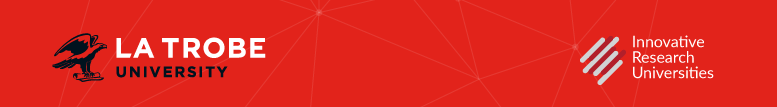 Task Objectives:Use appropriate communication skills to interact with peers, professional contacts, and healthcare professionals (communication; self-management)Respond effectively to selection criteria (initiative; self-management; communication)Task Rationale:As part of the recruitment process, many businesses or agencies will release an advertisement, recruiting applicants for a position. Not only will these advertisements detail the requirements of the job on offer, they will also specify the employer’s requirements for the potential new recruit.  In order to be considered for the position, the submission of a tailored résumé as well as a response to any proposed selection criteria is essential. Task Description:For this task you need to prepare responses to ALL the selection criteria for ONE job (list provided below).   Each response should be no more than 250 words (750 words total).  You should use the STAR framework to structure each response.Additional information: Choose ONE of the following job descriptions.In your responses to the selection criteria of your chosen job, ensure that you provide relevant examples of experience, ability or personal qualities where appropriate.Utilise experiences from the last 2-3 years, or the most relevant experiences, to emphasise your skills.You must respond to all the selection criteria for your chosen job.Your response must be formatted in a professional and presentable manner.Your response is being assessed on its professional suitability and how you link your skills / qualities with experiences you have had. It is not assessed on the amount or type of experiences that you have had.This assessment task does not include a cover letter.Go here for information about the STAR Reflective Framework.Dear Job Seeker,Here are the latest job advertisements for your search ‘Pharmacy Assistant’, ‘Medical Researcher’, ‘Health Promotion’ in South East Queensland! Choose ONE of these for this assessment task.Pandora Private Hospital - Hospital Dispensary Assistant / Trainee PharmacistA position for a pharmacy student has become available at Pandora Private Hospital, Gold Coast. Pharmacy experience preferable but not essential, on-site training will be provided.  Applicants must be enthusiastic, willing to learn and be able to work as part of a team.SELECTION CRITERIA:A tertiary qualification, or progress towards a tertiary qualification, in the field of pharmacyEvidence of, or demonstrated commitment towards developing, excellent therapeutic knowledge and ability to problem-solveEffective communication and interpersonal skillsJerry White Chemists – Pharmacy Assistant (Traineeship)An exciting new position in one of our largest Gold Coast stores has recently become available. We are looking for recent school leavers or university students who are looking to start their career in community pharmacy. Applicants should have a passion for delivering excellent customer service, be willing to undertake continual training, and have a genuine interest in the pharmacy industry.SELECTION CRITERIA:A tertiary qualification, or progress towards a tertiary qualification, in any health-related fieldDemonstrated ability to work both independently and as part of a team in an effective mannerExcellent oral communication skills and evidence of resourcefulness.Monzies Health Institute Queensland – Research Assistant (Immunology / Cancer)We are excited to offer a new position to undergraduate students in one of our largest and fastest growing research teams. This position primarily involves assistance with experimental research in the field of immunology and cancer, and health promotion activities with the local community. The ideal candidate will have excellent interpersonal skills, immaculate attention to detail and the ability to work independently.SELECTION CRITERIA:A tertiary qualification, or progress towards a tertiary qualification, in any health-related fieldDemonstrated leadership skills and ability to use initiativeExcellent communication skills and a demonstrated ability to work in a collegial mannerRubric: Task:Job Application (selection criteria) Task type:Job Application Value:10%Length: 750 wordsLevel:Transition InCRITERIAMARKExcellent (4)Good (3)Average (2)Poor (1)Inappropriate (0)20 marks totalSKILLS DESCRIPTION AND EVIDENCE; LAYOUT AND CONTENTLayout of response is highly systematicEach criterion is covered comprehensivelyRelevant evidence is provided for all general requirements and specific selection criteriaThoroughly describes skills and qualities, with excellent use of action verbsSTAR format is used regularly and effectively to justify responsesLayout of response is systematicEach criterion is covered in some detailRelevant evidence is provided for all specific selection criteriaDescribes skills and qualities, with use of action verbsSTAR format is used regularly to justify responsesLayout of response is somewhat systematicEach criterion is covered in some detailSome evidence is provided for all specific selection criteriaSome description of skills and qualities, with inconsistent used of action verbsSTAR format is used occasionally to justify responsesLayout of response is somewhat systematicResponses for some criteria are missingEvidence for some aspects of selection criteria is missing / irrelevantLimited description of skills and qualitiesSTAR format is rarely used to justify responsesLayout of response is not systematicResponses for some criteria are missingNo evidence is provided to support responsesDoes not contain skill descriptionSTAR format is not usedPRESENTATION AND FORMATTyped or computer generatedBalanced margins with eye appealFormat highlights criterion being addressedAppropriate font and point size usedTyped or computer generatedBalanced marginsFormat identifies criterion being addressedAppropriate font and point size usedTyped or computer generatedSomewhat balanced marginsFormat identifies criterion being addressedFont or point size is inappropriateTyped or computer generatedUnbalanced marginsFormat detracts criterion being addressedFont and point size distracts from readability Unbalanced marginsFormat significantly detracts from criterion being addressedFonts are difficult to read and unprofessionalSPELLING AND GRAMMARNo spelling errorsNo grammatical errors1-2 spelling errors1-2 grammar errors3-4 spelling errors3-4 grammar errors5-6 spelling errors5-6 grammar errors>6 spelling errors>6 grammatical errors